Job Description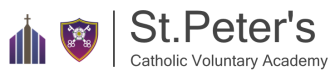 Core PriorityImprove learning and teaching to increase student outcomesSpecific areas of responsibility for this post:Uphold and contribute to the Catholic ethos of the academy Be aware of and comply with policies and procedures relating to child protection, health, safety and security, confidentiality and data protection, reporting all concerns to an appropriate personHave high expectations of self, colleagues and students; model this in all of your dialogue and actionsWork with individuals and groups of student(s) to provide in-class support and targeted intervention as directed by Assistant Vice Principal LearningCollaborate closely with corresponding key stage Directors of Progress, Directors of Subject and Lead Learning Advisor regarding students’ progress and attitudes to learning in order to accelerate progressDevelop and maintain information and data systems in relation to behaviour and attitudes for learningSupport with the on-call systemDevelop a positive relationship with students to ensure that they develop academically and sociallyPromote positive attitudes to learning and model effective techniques to improve students’ learningEncourage student development both academically and socially, helping to improve their self-esteem, make appropriate choices and accept responsibility Assist in the identification of targeted students in order to raise student progressImplement positive attitudes for learning strategies, clear consequences, in addition to promoting restorative approaches between staff and students Liaise effectively with other members of the Learning and Support Team to ensure appropriate support is provided to families regarding improving attendance and attitudes for learningPromote an inclusive ethos within the academy.Act as a link between the academy and parents to aid the raising of all student progressEnsure good communication with all staff on an individual or whole academy levelProvide extra-curricular and holiday intervention to targeted students to ensure they meet their curricular targetsTo undertake any other duty as reasonably directed by the Headteacher not outlined in the above, commensurate with the grading of the position.Post title:Behaviour Support AdvisorSalary and Conditions:Grade C+Responsible to:Assistant Vice Principal Learning & Support